De ReconquistaStelling: “De Reconquista is in feite ook een serie kruistochten”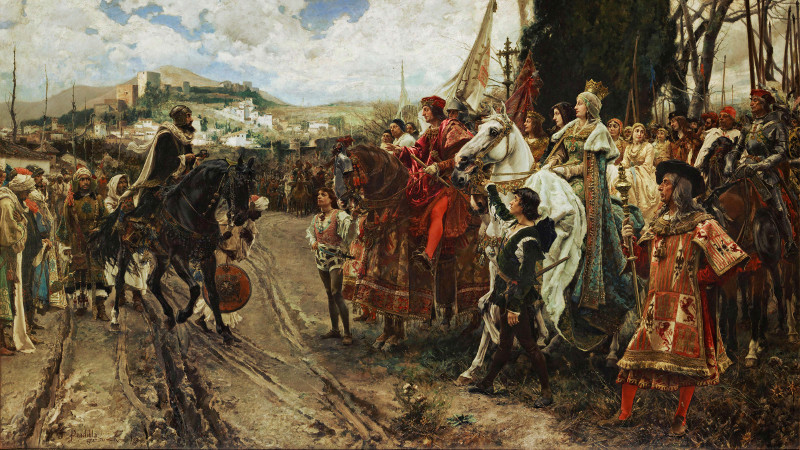 InleidingMet vuurwerk, kostuums en kleurrijke parades worden de overwinningen van de christenen tijdens de Reconquista elk jaar herdacht. De Reconquista, herovering in het Spaans of Portugees, was een periode in de middeleeuwen van grofweg zo’n 800 jaar waarin de Moren werden verdreven van het Iberisch schiereiland door de christenen.Bij dit onderzoek hoort de stelling: “De Reconquista was in feite ook een serie kruistochten”. Aan het einde van dit onderzoek zal ik aantonen of deze stelling juist of onjuist is op basis van de informatie die ik over dit onderwerp heb gevonden.Ik heb dit onderwerp onderzocht, omdat ik hier vrij weinig over wist en mijn kennis over deze periode in de geschiedenis wilde vergroten. Hierbij is de Reconquista ook van groot historisch belang. Zonder de Reconquista zou Spanje namelijk helemaal niet zijn zoals wij het vandaag kennen.In dit onderzoek zal ik eerst beschrijven wat kruistochten precies zijn en daar kort wat over vertellen. Vervolgens zal ik uitleggen wat de Reconquista inhoudt en daar dieper op ingaan. Daarna zal ik verscheidene bronnen analyseren die te maken hebben met mijn onderwerp en/of stelling. Als laatst zal ik mijn conclusie trekken en aan de hand van de behandelde informatie in dit onderzoek aantonen of de stelling juist of onjuist is.KruistochtenKruistochten zijn middeleeuwse gebeurtenissen waarbij legers vanuit christelijke gebieden naar het Midden-Oosten reisden om daar bedevaartsplaatsen te veroveren op moslims. De periode waarin kruistochten plaatsvonden strekt zich uit van 1095 tot 1271. In totaal waren er 8 kruistochten. De kruistochten hadden meerdere motieven en oorzaken, maar de belangrijkste reden om op kruistocht te gaan was voor de christenen vaak om Jeruzalem te bevrijden van de moslims. Andere redenen waren bijvoorbeeld om het christelijke geloof uit te breiden over grotere gebieden, Islamitisch gebied te veroveren en de Oosterse kerk te herenigen met de Roomse kerk. Ook werden volgens de paus alle zonden vergeven van kruisvaarders die deelnamen aan een kruistocht. Een kruistocht begon vaak met een verzoek van de paus, dat later werd verspreid via pauselijke documenten en preken van geestelijken zodat zoveel mogelijk mensen hieraan deel konden nemen. Vóór 1213 mochten alleen kruisridders op kruistocht gaan, maar daarna was dat niet meer verplicht. Kruistochten werden bekostigd door bepaalde belastingen, zoals de Saladintiende of de cruzada. Ook kregen de personen die op kruistocht gingen altijd een aflaat van de paus. Hiermee werden al hun zonden vergeven. Kruistochten hadden een enorme invloed op de Europese maatschappij. De kruistochten hadden historische gevolgen op het gebied van architectuur. Inspiratie van de Oosterse bouwkunst werd verspreid naar Europa en vanuit Europa weer verder verspreid. Op wetenschappelijk gebied werd veel medische kennis verspreid en medische werken meegenomen naar Europa. Ook de geografische kennis die kruisvaarders opdeden werd later van belang bij de ontdekkingsreizen. Op economisch gebied hebben de kruistochten de scheepsbouw en de handel gemotiveerd. In de politiek zijn het leenstelsel en het feodale stelsel langzaam beëindigd door de kruistochten en is de staatsvorming vervolgens begonnen. Op gastronomisch gebied werd nieuw Oosters voedsel mee terug genomen naar Europa, zoals nieuwe kruiden. Op cultureel gebied werden door de Europeanen veel Arabische woorden overgenomen. Daarbij had de cultuur invloed op de mentaliteit. De manieren van de Europeanen werden meer gesofistikeerd. Hierdoor groeide de populariteit van de romantiek, bijvoorbeeld. In religieuze context kregen de paus en de Rooms-Katholieke kerk vanwege de kruistochten veel meer gezag, aangezien ze veel geld, grond en bezit kregen.ReconquistaHet Iberisch schiereiland was een bloeiende regio in het Romeinse Rijk. Uiteindelijk viel het West-Romeinse Rijk uiteen en vielen de Visigoten binnen, een Germaans, rooms-katholiek volk dat het Iberisch schiereiland inneemt en er een, in z’n geheel blijvend, rijk van maakt. Dit christelijke gebied wordt later veroverd door de Omajjaden, zij noemen dit gebied Al-Andalus. De strijd tussen de christenen en de Moren die eeuwen zou duren, begon bij de slag op Covadonga in 1718 of 1722 (de bronnen verschillen). Bij deze slag wist een klein christelijk leger een overmacht aan Moren te overwinnen. Na deze overwinning werd het rijk Asturië gesticht. In de 11e eeuw viel het kalifaat van Córdoba uiteen in meerdere taifas, onafhankelijke Islamitische rijkjes. Hierdoor werd de macht van de Moren op dit gebied verkleind. Na de uiteenval van het kalifaat van Córdoba kwam de Reconquista tot bloei op grote schaal. Dit leidde ook tot een keerpunt tussen de christenen en de Moren. Hiervoor waren namelijk kleinere conflictsituaties tussen de twee, maar na de uiteenval kwamen deze conflicten vaker voor, werden ze groter en werden ze agressiever. Vóór het tweede deel van de 11e eeuw hadden de veroveringen van de Christenen geen religieuze motieven. Ze wilden namelijk alleen hun machtpositie verbeteren. In 1064 vond de eerste godsdienstoorlog plaats tussen de christenen en de Moren die was geïnitieerd door paus Alexander II. De christenen veroverden toen, met internationale legermacht, de stad Barbastro. Naarmate het einde van de 11e eeuw naderde zaten de taifas in een benaderde positie, dus sloten zij zich aan bij de Almoraviden. De Almoraviden waren een streng-religieuze Berberse stam. Zij startten al snel een grote jihad, maar de christenen verloren hierdoor geen macht of terrein. In 1094 weet Spaanse ridder en avonturier, El Cid, Valencia in handen te krijgen. Nadat Valencia in handen was van ridder El Cid, werd het veroverd door de Almoraviden. In 1108 versloegen de Almoraviden de Castilianen voor een tweede keer. Het zag er niet goed uit voor de christenen. Maar kort daarna volgde er weer een belangrijke overwinning aan de christelijke kant. Alfons I veroverde de stad Zaragoza en hij werd als koning van Zaragoza gekroond. Naarmate de tijd vorderde nam de macht van de Almoraviden af en verdeelde Al-Andalus zich in autonome koninkrijkjes. In 1170 pleegden de Almohaden een invasie. De Almohaden waren, net zoals de Almoraviden, een Berberse stam, alleen waren de Almohaden flink conservatiever. De Almohaden werden in 1212 in de slag bij Navas de Tolosa verslagen door christelijke legers en teruggedreven naar Noord-Afrika. Deze gebeurtenis wordt gezien als een belangrijke doorbraak in de Reconquista en wordt nog steeds herinnerd en gevierd in Spanje. Hierna verbrokkelde Al-Andalus weer in taifas. in 1230 kwam koning Ferdinand III. Ferdinand was koning van Castilië en later ook van Léon. Hierdoor vormden Castilië en Léon een groot koninkrijk: de kroon van Castilië. Alleen Granada was nog niet veroverd. In 1469 trouwde Isabella I met Ferdinand II. Door middel van hun huwelijk voegden zij Castilië en Aragon samen. Ze wilden in 1482 een einde maken aan de Reconquista en startten een operatie om Granada te veroveren. Dit alles duurde tot 1492. De Reconquista was toen voltooid.Bronnenanalyse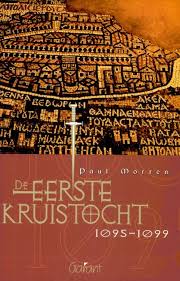 De eerste kruistocht 1095-1099 door Paul MorrenBladzijde 45-46: “Wanneer men niet de termen stricto sensu interpreteert, zijn ‘Reconquista’ en ‘kruistochten’ niet met elkaar te vereenzelvigen, omdat het gebeuren in Spanje niet het gevolg was van een oproep van de paus”. Deze bron betreft een geschiedenisboek over de eerste kruistocht, geschreven door Paul Morren. Paul Morren, de auteur, is ererijksinspecteur Geschiedenis bij het Vlaamse onderwijs. Deze bron is objectief, want de auteur baseert zich op feiten. De schrijver heeft als doel mensen te informeren. Dit boek is voor geïnteresseerde lezers of studenten bestemd en komt uit december 2000. De Spaanse Reconquista door Willem Peeters“Niet alle militaire operaties tijdens de Reconquista waren kruistochten, maar bij tal van gelegenheden kregen zij steun van de Heilige Stoel of werden zij zelfs door de paus bevolen”.Deze bron betreft een artikel over de Spaanse Reconquista van de website historiek.net geschreven door Willem Peeters. Willem Peeters is redacteur bij Casa Cultural en schrijft artikelen over de Spaanse geschiedenis. Deze bron is objectief, aangezien de schrijver deze bron met feiten onderbouwt. De schrijver heeft als doel mensen te informeren. Dit artikel is gepubliceerd voor mensen die geïnteresseerd zijn in dit onderwerp uit de geschiedenis, studenten of mensen die meer over dit onderwerp willen weten en komt uit augustus 2018.ConclusieIn dit verslag heb ik aan de hand van de informatie die heb gevonden tijdens mijn onderzoek kunnen concluderen dat de stelling: “De Reconquista is in feite ook een serie kruistochten” onjuist is. Zoals ik heb aangetoond klopt de stelling niet. De stelling dat de Reconquista gelijk staat aan de kruistochten mist feitelijke onderbouwing. De bronnen die ik namelijk heb gebruikt tonen duidelijk aan dat een groot deel van de Reconquista niets met kruistochten van doen had. Ook volgt uit de bronnen dat niet alle militaire operaties door de heilige stoel werden bevolen. Hoogstens kan worden gezegd dat in sommige gevallen enkele militaire operaties in het kader van de Reconquista het karakter hadden van de kruistochten, doordat zij waren opgedragen of goedgekeurd door de Heilige Stoel. In zoverre gaat de stelling slechts ten dele op, maar dit is onvoldoende om te kunnen zeggen dat de Reconquista gelijk staat aan de kruistochten. Het essentiële verschil tussen de Reconquista en de kruistochten is dat de Reconquista primair gericht was op het verdrijven van de moren van het Iberisch schiereiland en het terugveroveren van land, terwijl kruistochten altijd door de heilige stoel werden opgedragen en primair gericht waren op verdediging, maar vooral verspreiding van het geloof.Literatuurlijsthttps://historiek.net/de-spaanse-reconquista/57780/http://www.siger.org/moors-spanje/asturie-en-het-begin-van-de-reconquista/https://nl.wikipedia.org/wiki/Reconquista_(Iberië)https://historiek.net/kruistochten-samenvatting-oorzaken-gevolgen/76432/https://nl.wikipedia.org/wiki/KruistochtDe eerste kruistocht 1095-1099 door Paul Morren, december 2000.